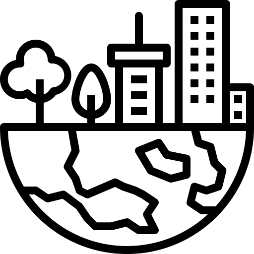 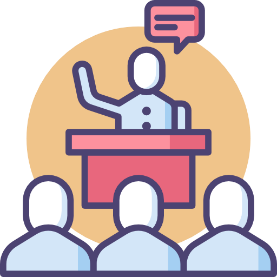 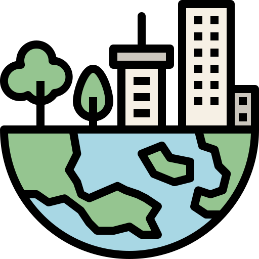 一、課程目的為協助工業區業者掌握國內外產業淨零趨勢，以持續在全球供應鏈中獲得業務合作，爰藉由本活動講授產業淨零趨勢、企業溫室氣體量化實務說明及查證實務演練，加速引導各產業建立碳管理能力與認知，並接續提供訓練式輔導資源，建立企業由上而下的碳盤查及減碳能力認知，掌握低碳化或智慧化減碳作法與效益，並即刻投入淨零作業，讓「零碳」成為台灣產業的新優勢。二、課程日期: 6月5日(二) & 6月12日(二) & 6月19日(二)/時間09:30~16:30三、課程地點: 台灣針織工業同業公會會議室  
              台北市愛國東路22號7樓(捷運中正紀念堂站) 四、招生對象: 製造業在職員工(註：營業項目代碼需符合C【製造業】，須具工廠登              記證)，報名者須提供在職證明，供留存備查。五、招生人數: 25人六、開班人數: 25人七、收費方式: 免費八、結訓標準: 出席率應達80%以上，且學習成果評量成績合格者九、議程報名表備註：本實體課程受人數限制，每家公司報名人數以3人為限。因應性別主流化國際趨勢，打造友善職場之發展，優先保留女性參訓名額。學員請於課程第一天提供在職相關的文件，如在職證明、識別證或名片。課程提供電子講義(報名資訊請務必提供與確認)。課程需學員自備電腦以利操作與演練。主辦/執行單位保有更換場地、調整議程內容之權利。時  間議     程主講人6月5日(二)9:30~16:30國內外溫室氣體管理趨勢國際溫室氣體發展趨勢介紹國內溫室氣體管理相關政策介紹標竿企業推動溫室氣體管理作法介紹ISO 14064-1新版標準說明溫室氣體盤查標準簡介溫室氣體盤查流程介紹溫室氣體排放源鑑別實務說明邊界界定、基準年建立活動數據蒐集國立台灣師範大學 楊聰榮 助理教授經歷: 台灣環保聯盟學術委員ESG 碳排管理講師專業證照: ISO50001能源管理師證照GRI準則實務與報告書保證實務ISO14067碳足跡主任稽核員ISO14064碳盤查稽核員ISO14001環境系統管理BS8001企業循環經濟6月12日(二)9:30~16:30企業溫室氣體量化實務說明溫室氣體盤查量化方法直接/間接排放量化CBAM量化方法溫室氣體報告書產出溫室氣體盤查實務演練盤查資料(自備/公版)鑑別、蒐集及量化排放係數收集及碳排計算溫室氣體盤查清冊產出國立台灣師範大學 楊聰榮 助理教授經歷: 台灣環保聯盟學術委員ESG 碳排管理講師專業證照: ISO50001能源管理師證照GRI準則實務與報告書保證實務ISO14067碳足跡主任稽核員ISO14064碳盤查稽核員ISO14001環境系統管理BS8001企業循環經濟6月19日(二)9:30~16:30溫室氣體內部查證演練溫室氣體內部查證技巧與重點系統文件/報告書建置溫室氣體內部查證模擬排放源鑑別、活動數據蒐集、排放量計算、碳排計算器應用查檢表製作國立台灣師範大學 楊聰榮 助理教授經歷: 台灣環保聯盟學術委員ESG 碳排管理講師專業證照: ISO50001能源管理師證照GRI準則實務與報告書保證實務ISO14067碳足跡主任稽核員ISO14064碳盤查稽核員ISO14001環境系統管理BS8001企業循環經濟聯絡人1.課程聯絡人-織布公會	02-2558-5181 吳組長2.課程聯絡人-紡織所: 02-2267-0321轉8506吳小姐報名方式1.Email至ttfwia9@textiles.org.tw或傳真至02-2558-5818吳組長收2.Email至jhwu.1415@ttri.org.tw或傳真至02-22689615吳小姐收個資說明經濟部產業發展署委託紡織產業綜合研究所執行本培訓課程所蒐集之當事人個人資料，係屬產業創新條例第9條之法定職務必要範圍內，依個人資料保護法第8條第2項第2款之規定，得免為告知第8條第1項事項。公司全銜電　話(    )聯絡地址□□□□□□傳　真(    )姓　　名職   稱連絡手機電子信箱電子信箱電子信箱